COLLEGE OF ALAMEDA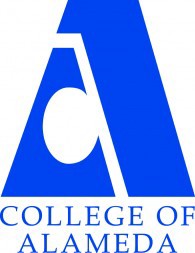 Institutional Effectiveness CommitteeSpecial MeetingAGENDAFeb. 25, 20211:30 – 3:00 pmVia ZOOM https://cccconfer.zoom.us/j/95311472018Co-Chair - Admin, Dominique Benavides, DirectorCo-Chair - Faculty, Andrew Park Sub Co-Chair - Admin, Don Miller, VPIOur MissionThe Mission of College of Alameda is to serve the educational needs of its diverse community by providing comprehensive and flexible programs and resources that empower students to achieve their goals. 1. Approval of the AgendaActionChairs 2. ACCJC update InformationTina Vasconcellos 3. Program Review Update – Student ServicesInformationDominique Benavides 4. Assessment of College Learning Outcomes (ILOs)InformationDon Miller/Tina Vasconcellos5. AdjournmentChairsNext Meeting – Thursday, March 11th 2-3:30p.m.